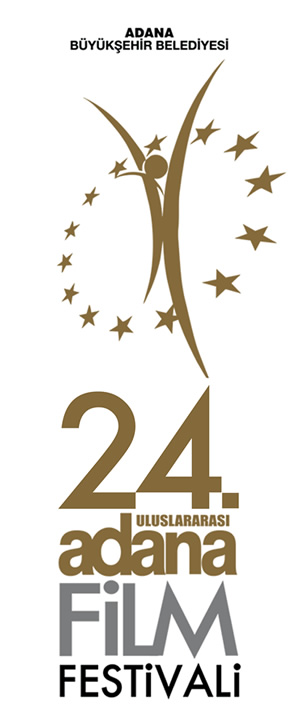 02.09.2017Adana Film Festivali’nde Bir Venedik Festivali Filmi Türkiye PrömiyeriArjantin sinemasının yükselen değeri yönetmen Lucrecia Martel'in yıllardır beklenen son filmi “Zama”nın Türkiye prömiyeri, 2017 Venedik Film Festivali’nde 31 Ağustos’ta yapılan dünya prömiyerinden 1 ay sonra Adana Film Festivali’nde yapılacak.Antonio di Benedetto'nun romanından uyarlanan film, Güney Amerika'da yaşayan bir İspanyol subayın haydutların arasında düşmesinin gizemli öyküsünü anlatıyor. 'Bataklık', 'Kutsal Kız' ve 'Başsız Kadın' ile dünya sinemasında farkını ispatlayan Arjantinli yönetmen Lucrecia Martel, bu kez bir dönem filmiyle karşımıza çıkıyor. Başrolünü Daniel Gimenez Cacho’nun canlandırdığı “Zama” ülkemizde de merakla beklenen filmlerden biri.“Zama”, 2017 Venedik Film Festivali’nde yarışma dışı kategorisinde dünya prömiyerini yapmasının ardından 2017 Toronto Film Festivali’nde de izleyiciyle buluşacak. Filmin dünya festivallerinden sonra üçüncü durağı ise 24. Adana Film Festivali olacak. ADANA FİLM FESTİVALİ SOSYAL MEDYA HESAPLARIAdana Film Festivali ile ilgili tüm gelişmeler, haberler ve etkinlik bilgileri aşağıdaki sosyal medya hesaplarımızdan takip edilebilecek. www.adanafilmfestivali.org.trfacebook.com/adanafilmfestivalitwitter.com/adanafilmfestinstagram.com/adanafilmfest
İletişim ve detaylı bilgi için:Özlem Akkayalı 	0532 416 11 80 - İstanbulUtku Sağılır 		0506 542 09 60 - AdanaAli Güleryüz 		0532 662 59 00 - AdanaE-Posta		basin@adanafilmfestivali.org.tr